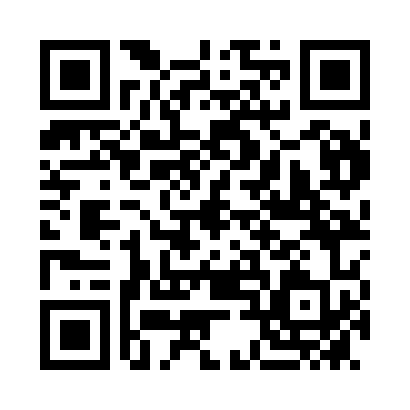 Prayer times for Schwaz, AustriaMon 1 Apr 2024 - Tue 30 Apr 2024High Latitude Method: Angle Based RulePrayer Calculation Method: Muslim World LeagueAsar Calculation Method: ShafiPrayer times provided by https://www.salahtimes.comDateDayFajrSunriseDhuhrAsrMaghribIsha1Mon5:046:511:174:517:439:242Tue5:026:491:174:527:459:263Wed5:006:471:164:537:469:274Thu4:576:451:164:537:479:295Fri4:556:441:164:547:499:316Sat4:526:421:154:557:509:337Sun4:506:401:154:557:529:358Mon4:476:381:154:567:539:379Tue4:456:361:154:577:549:3810Wed4:436:341:144:577:569:4011Thu4:406:321:144:587:579:4212Fri4:386:301:144:597:599:4413Sat4:356:281:144:598:009:4614Sun4:336:261:135:008:019:4815Mon4:306:241:135:008:039:5016Tue4:286:221:135:018:049:5217Wed4:256:211:135:018:069:5418Thu4:236:191:125:028:079:5619Fri4:206:171:125:038:089:5820Sat4:186:151:125:038:1010:0021Sun4:156:131:125:048:1110:0222Mon4:136:111:125:048:1310:0423Tue4:106:101:115:058:1410:0624Wed4:086:081:115:058:1510:0825Thu4:056:061:115:068:1710:1026Fri4:026:041:115:068:1810:1227Sat4:006:031:115:078:2010:1428Sun3:576:011:115:078:2110:1729Mon3:555:591:115:088:2210:1930Tue3:525:581:105:098:2410:21